2018-2019 EĞİTİM ÖĞRETİM SEVGİ DÜNYASI SINIFI ŞUBAT AYI AYLIK PLANIESRANUR DELİCEOĞLUAYIN RENGİAYIN KONUSUSAYILAR AYIN ŞEKLİAYIN TÜRK BÜYÜĞÜDEĞERLER EĞİTİMİ  Kırmızı,sarı,maviKIŞ1/5Daire,üçgen, kareNASRETTİN HOCA DEMOKRASİ BARIŞKAVRAMLARKAVRAMLARMÜZİK ETKİNLİĞİMÜZİK ETKİNLİĞİOYUN ETKİNLİĞİTÜRKÇE DİL ETKİNLİĞİSesli-sessizParça-bütünHızlı-yavaşTaze-bayatKorkmuş-kızgınSesli-sessizParça-bütünHızlı-yavaşTaze-bayatKorkmuş-kızgınKÜÇÜK FİDAN MİÇO KÜÇÜK DOSTUMKÜÇÜK FİDAN MİÇO KÜÇÜK DOSTUMMİÇO NERDE ?KUTU KUTU PENSE OYUNUÇORAPLARI EŞLEŞTİR  TEKERLEMELERMASAL KUKLA TİYATROSU                             FEN VE DOĞA ETKİNLİĞİFEN VE DOĞA ETKİNLİĞİMONTESSORİ ETKİNLİĞİMONTESSORİ ETKİNLİĞİSANAT ETKİNLİĞİAKIL VE ZEKAKRİSTAL KAR TANESİGÖZLER KAPALI BULZIPLAYAN MISIRLARKRİSTAL KAR TANESİGÖZLER KAPALI BULZIPLAYAN MISIRLARTİK TAK SAATAYNISINI YAP ÇİZGİYİ TAKİP ET                                                           TİK TAK SAATAYNISINI YAP ÇİZGİYİ TAKİP ET                                                           AŞÇI OLDUKKESME YAPIŞTIRMAPARMAK KUKLA MARAKASZEKARE TİK-TAK LEGO DİKKATLİ PUZZLE            İNGİLİZCE            İNGİLİZCEOKUMA VE YAZMAOKUMA VE YAZMAMATEMATİK ETKİNLİĞİBELİRLİ GÜN VE HAFTALAR-SCHOOL BAG-FOOD WHAT DO YOU WANT TO EAT?I LİKE ……. ?I DON’T LİKE …… ?                               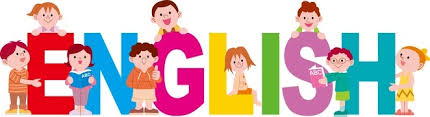 -SCHOOL BAG-FOOD WHAT DO YOU WANT TO EAT?I LİKE ……. ?I DON’T LİKE …… ?                               -EŞLEŞTİRME-ÇİZGİ ÇALIŞMASI-KALEMİ DOĞRU TUTMA-KAVRAM ÇALIŞMASI-GÖRSEL AYIRT ETME ÇALIŞMASI-EŞLEŞTİRME-ÇİZGİ ÇALIŞMASI-KALEMİ DOĞRU TUTMA-KAVRAM ÇALIŞMASI-GÖRSEL AYIRT ETME ÇALIŞMASI-1- 30  ARASI RİTMİK SAYMAYI ÖĞRENİYORUZ   -5/6 RAKAMINI YAZIYORUZSİVİL SAVUNMAGERİ DÖNÜŞÜM DEĞERLİ VELİMİZ;PAZARTESİ GÜNLERİMİZ KİTAP GÜNÜDÜR.(Çocuklara uygun kitaplar Çocukların Evden getirdikleri kitaplar okunacaktır.)CUMA GÜNLERİMİZ OYUNCAK GÜNÜDÜR.7 ŞUBAT PERŞEMBE  GÜNÜ FOOD BASED (AYVA)GÜNÜDÜR21.02.2019   PERŞEMBE LEGOLAND  GEZİMİZ VARDIR.28.02.2019 PERŞEMBE 80’LER PARTİMİZ OLUCAKTIR.DEĞERLİ VELİMİZ;PAZARTESİ GÜNLERİMİZ KİTAP GÜNÜDÜR.(Çocuklara uygun kitaplar Çocukların Evden getirdikleri kitaplar okunacaktır.)CUMA GÜNLERİMİZ OYUNCAK GÜNÜDÜR.7 ŞUBAT PERŞEMBE  GÜNÜ FOOD BASED (AYVA)GÜNÜDÜR21.02.2019   PERŞEMBE LEGOLAND  GEZİMİZ VARDIR.28.02.2019 PERŞEMBE 80’LER PARTİMİZ OLUCAKTIR.DEĞERLİ VELİMİZ;PAZARTESİ GÜNLERİMİZ KİTAP GÜNÜDÜR.(Çocuklara uygun kitaplar Çocukların Evden getirdikleri kitaplar okunacaktır.)CUMA GÜNLERİMİZ OYUNCAK GÜNÜDÜR.7 ŞUBAT PERŞEMBE  GÜNÜ FOOD BASED (AYVA)GÜNÜDÜR21.02.2019   PERŞEMBE LEGOLAND  GEZİMİZ VARDIR.28.02.2019 PERŞEMBE 80’LER PARTİMİZ OLUCAKTIR.DEĞERLİ VELİMİZ;PAZARTESİ GÜNLERİMİZ KİTAP GÜNÜDÜR.(Çocuklara uygun kitaplar Çocukların Evden getirdikleri kitaplar okunacaktır.)CUMA GÜNLERİMİZ OYUNCAK GÜNÜDÜR.7 ŞUBAT PERŞEMBE  GÜNÜ FOOD BASED (AYVA)GÜNÜDÜR21.02.2019   PERŞEMBE LEGOLAND  GEZİMİZ VARDIR.28.02.2019 PERŞEMBE 80’LER PARTİMİZ OLUCAKTIR.DEĞERLİ VELİMİZ;PAZARTESİ GÜNLERİMİZ KİTAP GÜNÜDÜR.(Çocuklara uygun kitaplar Çocukların Evden getirdikleri kitaplar okunacaktır.)CUMA GÜNLERİMİZ OYUNCAK GÜNÜDÜR.7 ŞUBAT PERŞEMBE  GÜNÜ FOOD BASED (AYVA)GÜNÜDÜR21.02.2019   PERŞEMBE LEGOLAND  GEZİMİZ VARDIR.28.02.2019 PERŞEMBE 80’LER PARTİMİZ OLUCAKTIR.DEĞERLİ VELİMİZ;PAZARTESİ GÜNLERİMİZ KİTAP GÜNÜDÜR.(Çocuklara uygun kitaplar Çocukların Evden getirdikleri kitaplar okunacaktır.)CUMA GÜNLERİMİZ OYUNCAK GÜNÜDÜR.7 ŞUBAT PERŞEMBE  GÜNÜ FOOD BASED (AYVA)GÜNÜDÜR21.02.2019   PERŞEMBE LEGOLAND  GEZİMİZ VARDIR.28.02.2019 PERŞEMBE 80’LER PARTİMİZ OLUCAKTIR.